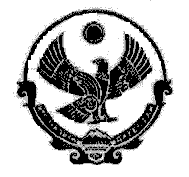 РЕСПУБЛИКА ДАГЕСТАН_______..______АДМИНИСТРАЦИЯ ГОРОДСКОГО ОКРУГА«ГОРОД КАСПИЙСК»368300 РД г. Каспийск, ул. Орджоникидзе, 12, тел. 8 (246) -5-14-11, факс 8 (246)- 5-10-00сайт: www.kaspiysk.org, e-mail: kasp.info@yandex.ru№_792_					        «_24_» __08_ 2015г.«Об изменении вида разрешенного использования земельного участка».	В соответствии с Федеральным законом от 06.10.2003 г. № 131-ФЗ «Об общих принципах организации местного самоуправления в Российской Федерации», и ст.37 Градостроительного кодекса РФ и Правилами землепользования и застройки городского округа «город Каспийск», утвержденными решением Собрания депутатов ГО «город Каспийск» от 01.10.2013 года №146, Администрация городского округа «город Каспийск».ПОСТАНОВЛЯЕТ:	1. Изменить вид разрешенного использования земельного участка площадью 4801 кв.м. с кадастровым номером 05:48:000010:1375 принадлежащего Хелефову Расиму Мадридовичу  на праве собственности (свидетельство о государственной регистрации права №05-05-12/011/2014-346 от 08.05.2015г.) расположенного по адресу: Россия РД г. Каспийск, микрорайон Кемпинг, Линия 25А, №14, с индивидуального жилищного строительства на строительство многоэтажных жилых домов.	2. Управлению по строительству и архитектуре администрации городского округа «город Каспийск» опубликовать настоящее постановление в газете «Трудовой Каспийск» и разместить на официальном сайте городского округа «город Каспийск» www.kaspiysk.оrg в сети «Интернет».            3.  Контроль за исполнением настоящего постановления возложить на начальника Управления по строительству и архитектуре Махова А. М.И. о. главы администрациигородского округа «город Каспийск»		                               Н. Ахмедов         Исп. Управление по стр-ву и арх-ре         А. МаховСогласовано: Зам. главы администрации                           В. ХанвердиевСогласовано: Нач. Упр. имущественных отношений                           М-Г. А. ХусруевСогласовано: Нач. юридического отдела	           Р. МагомедовСогласовано: Управ. делами                          Т. ГасановаПОСТАНОВЛЕНИЕ